Číslo objednávky 2665/2019VODBĚRATEL - fakturační adresaNárodní galerie v PrazeStaroměstské náměstí 12110 15 Praha 1Zřízena zákonem č.148/1949 Sb., o Národní galerii v PrazeIČ 00023281 DIČ CZ00023281Typ Příspěvková organizaceIČ 41186176Datum vystavení   22.10.2019DIČ CZ41186176Číslo jednacíSmlouvaPožadujeme:Termín dodání Způsob dopravyZpůsob platby Splatnost fakturyObjednáváme u Vás pronájem systému CCTV na výstavu Václav Hollar od 24.10. 2019 - do 23.2.2020 ve druhém patře Paláce Kinských.PoložkaMnožství MJ%DPHZabezpečení výstava V.Hollar1.0021Cena bez DPH/MJ74 975.00DPH/MJ15 744.75Celkem s DPH90 719.75Vystavil(a)XXXXXXXXXXXXPřibližná celková cena  Dle přiložené nabídky je nájemné 29.990,- Kč/měsíc bez DPH.Finální částka bude účtována dle skutečného časového období.90 719.75 KčRazítko a podpisDle § 6 odst.1 zákona c. 340/2015 Sb. o registru smluv nabývá objednávka s předmětem plnění vyšší než hodnota 50.000,- Kč bez DPH účinnosti až uveřejněním (včetně jejího písemného potvrzení) v registru smluv. Uveřejnění provede objednatel.Žádáme obratem o zaslání akceptace (potrvrzení) objednávky.Datum:		      29. 10. 2019		Podpis:    XXXXXXXXXXXXXXXXXPlatné elektronické podpisy:09:43:05 - XXXXXXXXXXXXXXXXX - příkazce operace13:21:24 - XXXXXXXXXXXX - správce rozpočtu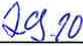 AKCE:	NÁRODNÍ GALERIE - PALÁC KINSKÝCH	LENIAPRO:	XXXXXXXX	NABÍDKA:	NAB-01-19-10922019-10AKCE:	NÁRODNÍ GALERIE - PALÁC KINSKÝCH	LENIAPRO:	XXXXXXXX	NABÍDKA:	NAB-01-19-10922019-10AKCE:	NÁRODNÍ GALERIE - PALÁC KINSKÝCH	LENIAPRO:	XXXXXXXX	NABÍDKA:	NAB-01-19-10922019-10Celkový souhrnCelkový souhrnCelkový souhrnCena bez DPHNákupNákup systému CCTV + pronájem SIM na 6 měsíců193 851,80 KčPronájemPronájem celého systému (měsíční poplatek)29 990,00 Kč